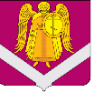 СОВЕТ НАРОДНЫХ ДЕПУТАТОВНИЖНЕВЕДУГСКОГО СЕЛЬСКОГО ПОСЕЛЕНИЯСЕМИЛУКСКОГО МУНИЦИПАЛЬНОГО РАЙОНАВОРОНЕЖСКОЙ ОБЛАСТИТРЕТЬЕГО СОЗЫВА_______________________________________________________________ул. Ленина, 37, с.Нижняя Ведуга, 396910РЕШЕНИЕот 23.12.2022 г. № 104с. Нижняя ВедугаОб утверждении структуры администрации Нижневедугского сельского поселения Семилукского муниципального районаВ соответствии со ст. 37 Федерального закона № 131-ФЗ от 06.10.2003г. «Об общих принципах организации местного самоуправления в Российской Федерации», Уставом Нижневедугского сельского поселения Совет народных депутатов Нижневедугского сельского поселенияРЕШИЛ:1. Утвердить структуру администрации Нижневедугского сельского поселения Семилукского муниципального района Воронежской области согласно приложению.2. Обнародовать данное решение в порядке, определенном Уставом Нижневедугского поселения.3. Признать утратившими силу решения Совета народных депутатов Нижневедугского сельского поселения от 23.09.2020 г. № 3 «Об утверждении структуры администрации Нижневедугского сельского поселения Семилукского муниципального района»4. Контроль за исполнением настоящего решения оставляю за собой.Приложениек решению Совета народных депутатовНижневедугского сельского поселенияот 23.12.2022 г. № 104СТРУКТУРА АДМИНИСТРАЦИИНИЖНЕВЕДУГСКОГО СЕЛЬСКОГО ПОСЕЛЕНИЯСЕМИЛУКСКОГО МУНИЦИПАЛЬНОГО РАЙОНАУТВЕРЖДАЮ:Глава Нижневедугского сельского поселения Семилукского муниципального района Воронежской области _________________Н.Я. Богомолова23.12.2022 годаАкт от 23.12.2022 года«Об обнародовании решения Совета народных депутатов Нижневедугского сельского поселения Семилукского муниципального района Воронежской области № 104 от 23.12.2022 г. «Об утверждении структуры администрации Нижневедугского сельского поселения Семилукского муниципального района»с. Нижняя Ведуга Комиссия в составе:Богомолова Надежде Яковлевна – глава Нижневедугского сельского поселения, Алимова  Вера Ивановна – ведущий специалист администрации Нижневедугского сельского поселения, Ююкин Юрий Иванович – директор МКОУ Нижневедугская СОШ, Елфимова Любовь Михайловна – начальник отделения почтовой связи с. Гнилуша, Мальцева Валентина Алексеевна - начальник отделения почтовой связи с. Избище, Данилова Ольга Сергеевна– начальник отделения почтовой связи с. Меловатка, Белокопытов Александр Николаевич – заместитель генерального директора ЗАО «Сад» составила настоящий акт о том, что с 23 декабря 2022 года по 09 января 2023 года на стендах в зданиях: администрации Нижневедугского сельского поселения по адресу: с.Нижняя Ведуга, улица Ленина, дом 32; МКОУ Нижневедугская СОШ по адресу: с.Нижняя Ведуга, улица Ленина, дом 68; отделения почтовой связи с. Гнилуша по адресу: с. Гнилуша, улица Центральная, дом 7; отделения почтовой связи с. Избище по адресу: с. Избище, улица Центральная, дом 17; отделения почтовой связи с. Меловатка по адресу: с. Меловатка, улица Центральная, 24, магазина ЗАО «Сад» по адресу: пос. Гослесопитомника, улица Садовая, 17, обнародовано решение Совета народных депутатов Нижневедугского сельского поселения Семилукского муниципального района Воронежской области № 104 от 23.12.2022 г. «Об утверждении структуры администрации Нижневедугского сельского поселения Семилукского муниципального района».Настоящий акт составлен в одном экземпляре и хранится вместе с первым экземпляром обнародованного правого акта.Подписи:_______________Богомолова Н.Я._______________Алимова В.И._______________Ююкин Ю.И._______________Елфимова Л.М._______________Мальцева В.А._______________Данилова О.С._______________Белокопытов А.Н.Глава Нижневедугского сельского поселенияН.Я. Богомолова